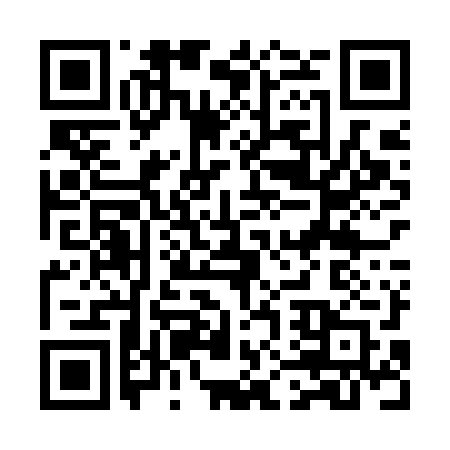 Ramadan times for Castelo Rodrigo, PortugalMon 11 Mar 2024 - Wed 10 Apr 2024High Latitude Method: Angle Based RulePrayer Calculation Method: Muslim World LeagueAsar Calculation Method: HanafiPrayer times provided by https://www.salahtimes.comDateDayFajrSuhurSunriseDhuhrAsrIftarMaghribIsha11Mon5:145:146:4612:384:456:316:317:5712Tue5:135:136:4412:374:466:326:327:5813Wed5:115:116:4212:374:466:336:337:5914Thu5:095:096:4112:374:476:346:348:0015Fri5:075:076:3912:374:486:356:358:0116Sat5:065:066:3712:364:496:366:368:0217Sun5:045:046:3612:364:506:376:378:0318Mon5:025:026:3412:364:516:386:388:0519Tue5:005:006:3212:354:516:396:398:0620Wed4:594:596:3112:354:526:406:408:0721Thu4:574:576:2912:354:536:416:418:0822Fri4:554:556:2712:354:546:436:438:0923Sat4:534:536:2612:344:556:446:448:1124Sun4:514:516:2412:344:556:456:458:1225Mon4:504:506:2212:344:566:466:468:1326Tue4:484:486:2112:334:576:476:478:1427Wed4:464:466:1912:334:586:486:488:1628Thu4:444:446:1712:334:586:496:498:1729Fri4:424:426:1612:324:596:506:508:1830Sat4:404:406:1412:325:006:516:518:1931Sun5:385:387:121:326:017:527:529:211Mon5:365:367:111:326:017:537:539:222Tue5:355:357:091:316:027:547:549:233Wed5:335:337:071:316:037:557:559:244Thu5:315:317:061:316:047:567:569:265Fri5:295:297:041:306:047:577:579:276Sat5:275:277:031:306:057:587:589:287Sun5:255:257:011:306:067:597:599:308Mon5:235:236:591:306:068:008:009:319Tue5:215:216:581:296:078:028:029:3210Wed5:195:196:561:296:088:038:039:34